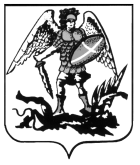 ПРАВИТЕЛЬСТВО АРХАНГЕЛЬСКОЙ ОБЛАСТИМИНИСТЕРСТВО СТРОИТЕЛЬСТВАИ АРХИТЕКТУРЫ АРХАНГЕЛЬСКОЙ  ОБЛАСТИР А С П О Р Я Ж Е Н И Еот  9 декабря 2020 г. № 404-рг. АрхангельскОб отклонении предложений о внесении изменений в правила землепользования и застройки муниципального образования «Катунинское» Приморского мунципального районаАрхангельской области 
В соответствии с пунктом 22 Порядка деятельности комиссии 
по подготовке проектов правил землепользования и застройки муниципальных образований Архангельской области, утвержденного постановлением министерства строительства и архитектуры Архангельской области от 02.12.2019 № 20-п, а также на основании пункта 10 протокола заседания комиссии по подготовке проектов правил землепользования 
и застройки муниципальных образований Архангельской области 
от 13.11.2020 № 60, пункта 18 протокола заседания комиссии по подготовке проектов правил землепользования и застройки муниципальных образований Архангельской области от 03.12.2020 № 65:1. Отклонить следующие предложения о внесении изменений в правила землепользования и застройки муниципального образования «Катунинское» Приморского мунципального района Архангельской области:а) Лазаревой Г.Н. (вх. № 201-2842 от 08.10.2020) в части дополнения градостроительного регламента территориальной зоны рекреационного назначения (кодовое обозначение Р) видом разрешенного использования «Хранение и переработка сельскохозяйственной продукции» (код 1.15), 
с целью постановки на государственный кадастровый учет земельного участка, на котором расположен погреб, согласно прилагаемой к обращению схеме, по причине его несоответствия части 11 статьи 35 Градостроительного кодекса Российской Федерации, а также расположения испрашиваемой территории в границах береговой полосы водного объекта;б) администрации сельского поселения  «Катунинское» Приморского мунципального района Архангельской области (вх. № 201-3253 
от 11.11.2020) в части отнесенения территории согласно прилагаемой 
к обращению схеме к территориальной зоне коммунально-складского назначения (кодовое обозначение П2) либо к территориальной зоне застройки индивидуальными жилыми домами (кодовое обозначение Ж1), 
а также установления для испрашиваемой территории вида разрешенного использования «Ведение огородничества» (код 13.1) по причине отрицательной позиции администрации Приморского муниципального района Архангельской области, согласно которой расширение зоны застройки индивидуальными жилыми домами недопустимо засчет зоны рекреации, а также по причине несоответствия предложения пункту 20 Порядка деятельности комиссии по подготовке проектов правил землепользования и застройки муниципальных образований Архангельской области, утвержденного постановлением министерства строительства 
и архитектуры Архангельской области от 02.12.2019 № 20-п.2. Опубликовать настоящее распоряжение на официальном сайте Правительства Архангельской области в информационно-телекоммуникационной сети «Интернет». 3. Направить копию настоящего распоряжения в орган местного самоуправления Приморского муниципального района Архангельской области для официального опубликования в порядке, установленном 
для официального опубликования муниципальных правовых актов, иной официальной информации. 4. Рекомендовать органу местного самоуправления сельского поселения «Катунинское» Приморского муниципального района Архангельской области опубликовать настоящее распоряжение на официальном сайте 
в информационно-телекоммуникационной сети «Интернет».5. Настоящее распоряжение вступает в силу со дня его подписания.Исполняющий обязанностиминистра строительства и архитектурыАрхангельской области   					                 В.Г. Полежаев